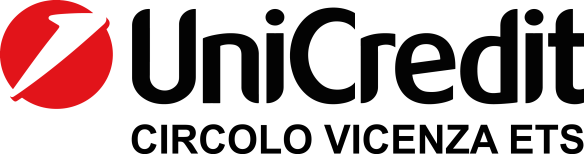 Contrà Lampertico,16 – Vicenza  tel. 0444/506361 cell. 3341195355circolovicenza.unicredit@gmail.com	    circolovicenza.unicredit.it   SEZIONE DI VENEZIA                                                                   		Circolare n. 50		TOUR DEL MONTENEGRO1 – 8 OTTOBRE 2024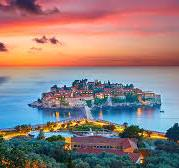 PROGRAMMA DI VIAGGIO1° giorno: partenza/TIRANA/BUDVAPartenza con volo dall’Italia. Arrivo e trasferimento in hotel a Budva (senza guida), cena e penottamento.2° giorno: BUDVA/SANTO STEFANO/PETROVAC/BUDVAPrima colazione in hotel. Passeggiata per Budva e gita in barca all’isola di San Nicola e all’isola di Santo Stefano.Visita del monastero di Reszevici. Proseguimento con la visita di Petrovac. In serata rientro in hotel, cena epernottamento.3° giorno: BUDVA/CETTIGNE/NJEGUSCI/CATTARO/BUDVAPrima colazione in hotel. Partenza per Cettigne. Visita della città e proseguimento per Njegusci con degustazionedel famoso prosciutto. Nel pomeriggio partenza per una gita in navetta lungo la baia di Cattaro fino al monasterodella Madonna dello Scalpello e a Perasto. Rientro in hotel, cena e pernottamento.4° giorno: BUDVA/BAR/LAGO DI SCUTARI/BUDVAPrima colazione in hotel e proseguimento fino a Bar. La città vecchia è protetta da un castello fra le rocce dellemontagne di Rumija: solo nel XIX secolo il nuovo distretto di Novi Grad si è sviluppato da questo insediamentoabbandonato. Da qui raggiungiamo il lago di Scutari e l’ononimo parco nazionale. Proseguimento fino l’Alcatrazdel Montenegro, un’isola deserta un tempo carcere statale. Rientro in hotel, cena e pernottamento.5° giorno: BUDVA/MONASTERO DI OSTROG/BUDVAPrima colazione in hotel. Partenza per il Monastero di Ostrog e visita del santuario più importante della Chiesaortodossa serba. Dopo la visita tempo libero e rientro in hotel. Cena e pernottamento.6° giorno: BUDVA/viaggio in treno fino alla Montagna di Tito/BUDVAPrima colazione in hotel. Da Bar partenza con il treno e arrivo a Kolasin attraverso le gole del Montenegro. Alrientro visita del Monastero di Moraca. Rientro in hotel, cena e pernottamento.7° giorno: BUDVA MAREPrima colazione e giornata a disposizione. Cena e pernottamento.8° giorno: BUDVA/TIRANA/rientroPrima colazione. Trasferimento all’aeroporto di Tirana (senza guida) in tempo utile per il volo di rientro in Italia.Operativo voli Ryanair:1 Ottobre - TREVISO/TIRANA - 7.20/9.00 8 Ottobre - TIRANA/TREVISO - 20.10/21.55Quota 1.340 euroSupplemento camera singola: 325 Euro (posti contingentati e su richiesta)La quota comprende:Volo a/r Ryanair (operativi come indicati sopra) 1 bagaglio in stiva da 20 kg Sistemazione c/o l’ HOTEL  Bracera 4* o similare indicato (o similare) in camere doppie con servizi privati Trasferimento aeroporto/hotel e viceversa (solo autista, senza guida) Guida professionale parlante italiano dal 2° al 7° giorno Pullman locale riservato per l’itinerario come da programma Ingressi a musei e monumenti come da programma: Città Vecchia di Budva, gita in barca all’isoladi San Nicola e all’isola di Santo Stefano, palazzo di re Nicola a Cetinje, Monastero di Reszevici,Città Vecchia di Cattaro, giro panoramico in barca lungo la baia di Cattaro fino a Perasto, viaggiopanoramico in barca al lago di Scutari, Monastero di Ostrog (con minivan), treno Bar-Kolasin,monastero di Moraca Trattamento di mezza pensione (cene in hotel) Assicurazione di assistenza medica, bagaglio, r.c. e infortunio Acqua e vino durante le cene Assicurazione di assistenza medica, bagaglio, r.c., infortunio e cancellazione voliLa quota non comprende: Pranzi Bevande extra TRANSFERT AR VICENZA Aeroporto euro 20 a persona. facoltativa Assicurazione annullamento (da versare all’atto dell’iscrizione) :- Euro 35 Euro per persona (fino a 1.500 Euro di pacchetto)- Euro 47 Euro per persona (fino a 2.000 Euro di pacchetto) Tutto quanto non espressamente citato alla voce “la quota comprende”CONDIZIONI DI PAGAMENTO:- acconto del 30% al momento della conferma- saldo entro 30 giorni prima della partenzaPENALITA’ ANNULLAMENTO:20% fino a 45 giorni di calendario prima della partenza30% da 44 a 30 giorni di calendario prima della partenza40% da 29 a 20 giorni di calendario prima della partenza50% da 19 a 15 giorni di calendario prima della partenza100% a meno di 14 giorni di calendario prima della partenza ISCRIZIONI ENTRO IL 20/06/24MAX 26 ADESIONIReferente: Paris 3346015055Vicenza, 24 Maggio 2024						                                         Il CircoloIl sottoscritto/a ....................................................................................socio Effettivo / Aggregato  iscrive sè stesso e i seguenti familiari  TOUR MONTENEGRO............................................................................         ....................................................................................................................................................         .......................................................................e-mail......................................................................................  cellulare..................................................Data.................... 						Firma....................................................PRIVACY: Avendo preso atto dell’informativa fornitami da UniCredit Circolo Vicenza sui contenuti, diritti e doveri sanciti dal Regolamento Europeo (UE / 2016/679) in tema di protezione dati, informativa comunque sempre consultabile sul sito del Circolo stesso (unicreditcircolovicenza.it) consento a UniCredit Circolo Vicenza di trattare i miei dati per l’organizzazione ed erogazione dei servizi richiesti in questa circolare.                                                                                                                                                                                               Firma …………………………………………RESPONSABILITA’: Il partecipante è consapevole che la sua partecipazione (e quella dei propri familiari) alle manifestazioni del Circolo Vicenza o ad attività patrocinate dal Circolo, avviene a suo rischio e pericolo e sotto la propria responsabilità. È consapevole altresì di sollevare il Circolo Vicenza, l’organizzazione, i suoi rappresentanti ed aiutanti, le autorità e le altre persone collegate con l’organizzazione delle manifestazioni, da ogni e qualsiasi responsabilità per danni e inconvenienti che a lui derivassero o derivassero a terzi, o a cose di terzi, per effetto della sua partecipazione alle attività istituzionali, rinunciando a priori a qualsiasi rivalsa e ad ogni ricorso ad autorità non considerate dalle vigenti norme.                                                                                                                                                                                                Firma …………………………………………LIBERATORIA/AUTORIZZAZIONE PER LA PUBBLICAZIONE DI FOTO: A titolo gratuito, senza limiti di tempo, anche ai sensi degli artt. 10 e 320 cod.civ. e degli artt. 96 e 97legge 22.4.1941, n. 633, Legge sul diritto d’autore, alla pubblicazione delle proprie immagini sul sito internet di UniCredit Circolo Vicenza,  nonché  autorizza  la  conservazione  delle  foto  e  dei  video  stessi  negli archivi  informatici  di UniCredit Circolo Vicenza  e  prende  atto  che  la finalità  di  tali  pubblicazioni  sono meramente  di carattere informativo ed eventualmente promozionale.                                                                                                                                                                                               Firma …………………………………………